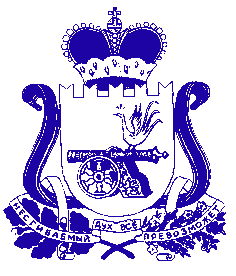 Администрация муниципального образования «Сафоновский район» Смоленской областиПОСТАНОВЛЕНИЕот 02.04.2019 № 519В соответствии со статьей 19 Федерального закона от 26.07.2006 № 135-ФЗ «О защите конкуренции», муниципальной программой «Развитие субъектов малого и среднего предпринимательства в муниципальном образовании «Сафоновский район» Смоленской области» на 2017-2019 годы, утвержденной постановлением Администрации муниципального образования «Сафоновский район» Смоленской области 24.10.2016 № 1228, протоколом заседания комиссии по рассмотрению заявления о предоставлении муниципальной преференции  ИП Самоченковой Е.А. от 27.03.2019, письмом Смоленского Управления Федеральной антимонопольной службы от 21.11.2013 исх.№ 4621/03, Положением о порядке управления и распоряжения имуществом, находящимся в собственности муниципального образования «Сафоновский район» Смоленской области, утвержденным решением Сафоновского районного Совета депутатов от 28.08.2013 № 44/12, руководствуясь Уставом муниципального образования «Сафоновский район» Смоленской области, Администрация муниципального образования «Сафоновский район» Смоленской областиПОСТАНОВЛЯЕТ:1. Предоставить муниципальную преференцию индивидуальному предпринимателю Е.А.Самоченковой в целях поддержки субъектов малого и среднего предпринимательства в виде предоставления в аренду сроком на 11 (одиннадцать) месяцев без проведения конкурсов и аукционов нежилого помещения общей площадью 65,4 кв.метра, расположенного по адресу: Смоленская область, г. Сафоново, ул. Ленина, д. 9, этаж 1, состоящего из: помещения № 27 – 27,0 кв.метра, помещения № 28 – 31,5 кв.метра, помещения № 29 – 3,9 кв.метра, помещения № 39 –3,0 кв.метра на поэтажном плане, для осуществления розничной торговли.2. Комитету по имуществу, градостроительству и землепользованию Администрации муниципального образования «Сафоновский район» Смоленской области заключить с индивидуальным предпринимателем Е.А.Самоченковой договор аренды сроком на 11 (одиннадцать) месяцев на нежилое помещение, указанное в пункте 1 настоящего постановления, для осуществления розничной торговли.Глава муниципального образования «Сафоновский район» Смоленской области					В.Е.БалалаевО предоставлении муниципальной преференции ИП Самоченковой Е.А. в виде предоставления в аренду нежилого помещения, расположенного по адресу: Смоленская область, г. Сафоново, ул. Ленина, д. 9